ΠΑΝΕΛΛΗΝΙΟ ΣΩΜΑΤΕΙΟ ΕΡΓΑΖΟΜΕΝΩΝ VODAFONE-ΠΑΝΑΦΟΝ(Αρ. Απόφ. Πρωτοδικείου: 5215/2008)Τηλ.: +30 210 6702 590 - Φαξ: +30 210 6702 580 - Ε-mail:info@pasevodafone.grΑρ. Πρωτ. 6/2016Αθήνα, 29/01/2016Να καταδικαστεί ο αστυνομικός των ΜΑΤ  που τραυμάτισε τις αγωνίστριεςΣτις 10 Ιούλη 2014, μπροστά στο Υπουργείο Οικονομικών, τα ΜΑΤ έκαναν ακόμα μία επίθεση στις αγωνιζόμενες καθαρίστριες του Υπουργείου Οικονομικών. Λόγω της έλευσης της Τρόικας και της παραδειγματικής αντίστασης των καθαριστριών, διμοιρία των ΜΑΤ αναλαμβάνει δράση. Ένας άντρας της διμοιρίας, ο Τσοκαναρίδης, μπαίνει μπροστά, ουρλιάζοντας να μαζέψουν τον κόσμο που ήταν συγκεντρωμένος. Επιτίθεται με μανία στις καθαρίστριες Ευαγγελία Αλεξάκη και Βάσω Γκόβα, οι οποίες προσπαθούν να προστατεύσουν τους αλληλέγγυους, ες και τις συναδέλφισσες τους. Αρπάζει το χέρι της Ευαγγελίας Αλεξάκη, με αποτέλεσμα να την τραυματίσει σοβαρά, προκαλώντας ρήξη στους τένοντες. Με βίαιο τρόπο, σηκώνοντας την κυριολεκτικά στον αέρα τραυματίζοντάς την στα πλευρά, κάνει προσαγωγή στη Βάσω Γκόβα. Σαν να μην έφτανε η βία που ασκήθηκε στις αγωνιζόμενες καθαρίστριες που πάλευαν για τη δουλειά τους και το ψωμί των παιδιών τους, ο αστυνομικός των ΜΑΤ Τσοκαναρίδης, αντιστρέφοντας τα γεγονότα και διαψεύδοντας δεκάδες αυτόπτες μάρτυρες, καταθέτει μήνυση εναντίον τους για αντίσταση κατά της Αρχής και εξύβριση. Οι καθαρίστριες παράλληλα μηνύουν τον ίδιο, ζητώντας την τιμωρία του για την βάρβαρη καταστολή εναντίον τους που είχε ως αποτέλεσμα να χτυπηθούν σωματικά αλλά και ψυχολογικά. Οι συνέπειες της αστυνομικής βίας στις αγωνιζόμενες καθαρίστριες είναι η μεν Βάσω Γκόβα να υφίσταται ανυπόφορους πόνους στα πλευρά και δύσπνοια, ενώ η Ευαγγελία Αλεξάκη αδυνατεί να εργαστεί και χρήζει χειρουργικής επέμβασης.Τα αιτήματα του αγώνα των καθαριστριών για αξιοπρέπεια, για να μπορούν οι νέοι και οι νέες να ονειρεύονται και να ελπίζουν, για να μην κλέβουν τις ζωές μας, είναι επίκαιρα όσο ποτέ. Οι μνημονιακές πολιτικές από όποια κυβέρνηση κι αν εφαρμόζονται στρέφονται ενάντια στα δικαιώματα των εργαζομένων, των συνταξιούχων, της νεολαίας. Οι πολιτικές αυτές διογκώνουν  τη φτώχεια, την εξαθλίωση αλλά και την καταστολή. Όσο περισσότερο άδικες και αντιλαϊκές είναι, τόσο χρησιμοποιούν την περιστολή των δικαιωμάτων προκείμενου να συνθλίψουν την αντίσταση. Οι καθαρίστριες του Υπουργείου Οικονομικών εναντιώθηκαν στη βία της κρατικής καταστολής και έδειξαν ότι έχει το ίδιο πρόσωπο, φορά το ίδιο κράνος, χτυπά με την ίδια γροθιά, απέναντι σε όποιον και όποια υψώνει τη φωνή για να διεκδικήσει δικαιώματα που καταργούνται.  Να πάψει κάθε δίωξη κατά των αγωνιζόμενων καθαριστριώνΖητάμε την παραδειγματική τιμωρία του άνδρα των ΜΑΤ που χτύπησε την Ευαγγελία Αλεξάκη και Βάσω Γκόβα.Για το Διοικητικό ΣυμβούλιοΗ Πρόεδρος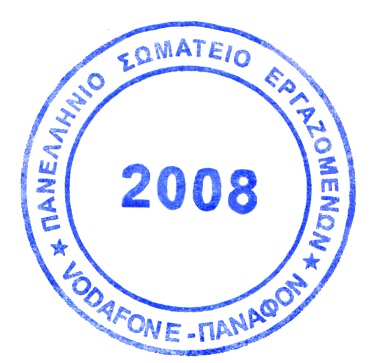 Ο Γενικός ΓραμματέαςΖακλίν Γκόρου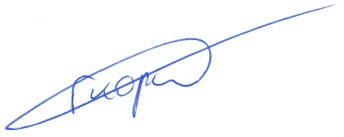 Αλέξανδρος Γκουτζιούπας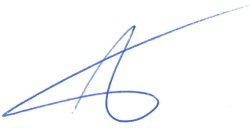 